LE PROBLEME DE NAPOLEON :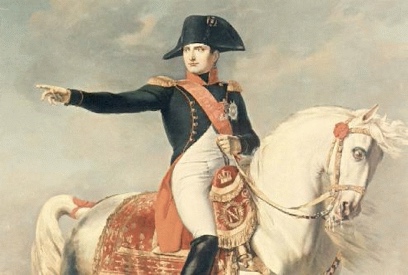 Comment retrouver le centre d’un cercle à l’aide du compas uniquement ?Commentaires :L’objectif est de retrouver le centre d’un cercle donné avec pour seul instrument le compas.Napoléon Bonaparte (1769-1821) montrait un certain goût pour les mathématiques et la géométrie en particulier. Lors de la campagne d’Italie, il rencontre le géomètre italien Lorenzo Mascheroni (1750-1800) qui lui expose le problème suivant :On se donne un cercle dont le centre n’est pas tracé. Comment retrouver ce centre à l’aide du compas uniquement ?De retour de campagne, Napoléon propose une solution à ce problème. Celle-ci est dictée sous forme d’un programme de construction énoncé ci-dessous.Soit le cercle () suivant dont le centre n’est pas tracé. Placer sur ce cercle, deux points A et B non diamétralement opposés.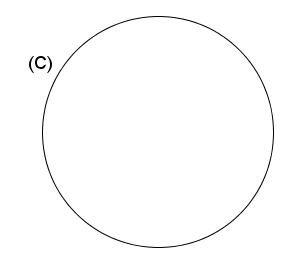 Tracer le cercle () de centre A et passant par B. Ce cercle recoupe le cercle () en C.Tracer le cercle de centre B et passant par A et le cercle de centre C et passant par A. Ces deux derniers cercles se recoupent en D.Tracer le cercle de centre D et passant par A. Ce cercle coupe le cercle () en E et F.Tracer le cercle de centre E et passant par A et le cercle de centre F et passant par A. Ces deux derniers cercles se recoupent en O.Vérifier que le point O est le centre du cercle ().Voir la figure dynamique :http://www.maths-et-tiques.fr/telech/pb_napoleon.ggb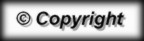 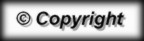 